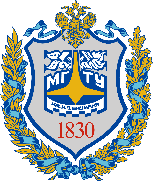 Федеральное государственное бюджетное образовательное учреждение высшего образования «Московский государственный технический университет
имени Н.Э. Баумана» (национальный исследовательский университет)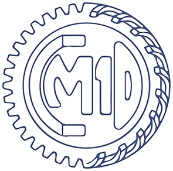 Факультет «Специальное машиностроение»Кафедра СМ-10 «Колесные машины»ЗАДАНИЕНаучно-исследовательская работа студента ЗАДАНИЕНаучно-исследовательская работа студента ЗАДАНИЕНаучно-исследовательская работа студента Студент  Группа СМ10 –Руководитель  Защитить НИРС до «     »20     г.Тема НИРС  Цель работыЗадачи исследованияОписание работыCодержание аналитического обзораМатематические моделиОжидаемые результаты НИРСОписание уровня готовности работы к модулямГотовность 40% (к модулю 1)Готовность 80% (к модулю 2)Студент группы СМ10 – Студент группы СМ10 – //.Руководитель НИРС Руководитель НИРС //.Дата выдачи «     »Дата выдачи «     »Дата выдачи «     »20     г.20     г.НормоконтрольНормоконтроль//.Дата внесения в базу данных «     »Дата внесения в базу данных «     »Дата внесения в базу данных «     »Дата внесения в базу данных «     »Дата внесения в базу данных «     »20     г.20     г.